Телефоны  горячей линии по Дистанционному обучению в МКОУ "Араблярская  средняя общеобразовательная школа ":8989-883-15-00- директор     Юсупова  С.Г.8928-502-38-77 - заместитель директора по УВР, 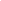 Казиханов  Ш.А.8989-873-12-98 - заместитель директора по ВР, Ибрагимова М.Р.Ответственный за ДО – 8928-579-17-72Магомедов Э.К.email: magomedov.elman@yandex.ru